[Naslov][Podnositelj][Adresat][Stupanj studija]Kratki pregled[Naslov rada][Imena i prezimena autora][Imena i prezimena savjetnika][Datum][Odsjek][Stručna sprema][Da biste zamijenili tekst rezerviranog mjesta na ovoj stranici, samo odaberite redak teksta i počnite pisati. Ali nemojte još to učiniti!][Najprije proučite nekoliko savjeta koji će vam pomoći da brzo oblikujete referat. Bit ćete zapanjeni kako je jednostavno.][Trebate li naslov? Na kartici Polazno u galeriji Stilovi samo odaberite željeni stil naslova.][Obratite pažnju i na ostale stilove u galeriji, primjerice one za popis s grafičkim oznakama ili numerirani popis, kao što je ovaj.][Počnite odmah][Da biste dobili najbolje rezultate prilikom odabira teksta za kopiranje ili uređivanje, u odabir znakova nemojte uvrstiti razmak desno od njih.][Ovaj se stil naziva Grafička oznaka popisa.][Na tablicu možete primijeniti novi stil jednostavno kao i na tekst. Da biste promijenili izgled prethodno prikazane ogledne tablice, postavite pokazivač na nju pa na kartici Dizajn – Alati za tablice odaberite neki drugi stil.][Zadatak 1][Zadatak 2][Ime i prezime studenta 1] [Datum][Ime i prezime studenta 1] [Datum][Ime i prezime studenta 2] [Datum][Ime i prezime studenta 2] [Datum][Ime i prezime savjetnika] [Datum][Ime i prezime savjetnika] [Datum][Zaglavlje stupca 1][Zaglavlje stupca 2][Zaglavlje stupca 3][Zaglavlje stupca 4][Zaglavlje retka 1][Vaš tekst][Vaš tekst][Vaš tekst][Zaglavlje retka 2][Vaš tekst][Vaš tekst][Vaš tekst][Zaglavlje retka 3][Vaš tekst][Vaš tekst][Vaš tekst][Zaglavlje retka 4][Vaš tekst][Vaš tekst][Vaš tekst][Sjajan izgled u svakoj prilici][Da biste oglednu fotografiju zamijenili vlastitom, jednostavno je izbrišite. Zatim na kartici Umetanje odaberite Slika.]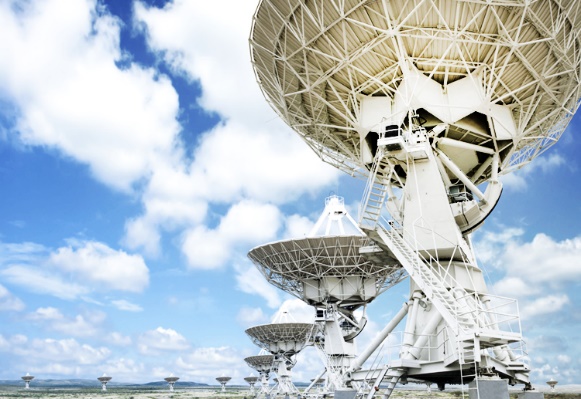 [Slika 1] [Opis slike]